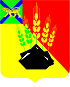 КОНТРОЛЬНО-СЧЕТНАЯ КОМИССИЯМИХАЙЛОВСКОГО МУНИЦИПАЛЬНОГО РАЙОНА РАСПОРЯЖЕНИЕ29.06.2022 г.                           с. Михайловка                                        № 40-ра О внесении изменений в распоряжение Контрольно-счетной комиссии Михайловского муниципального района от 14.01.2022 г № 7-ра «Об утверждении плана работы Контрольно-счетной комиссииМихайловского муниципального района»В соответствии со ст.12 Федеральным законом от 07.02.2011 № 6-ФЗ «Об общих принципах организации и деятельности контрольно-счетных органов субъектов Российской Федерации и муниципальных образований», ст.12 Положения о Контрольно-счетной комиссии Михайловского муниципального района, утвержденного решением Думы Михайловского муниципального района от 28.10.2021 № 135, обращением Главы Михайловского муниципального района-Главы администрации района от 22.06.2022 № 2832А/17-6         1.Внести изменения в план работы Контрольно-счетной комиссии Михайловского муниципального района на 2022 год (Далее-План работы):                          1.1. Пункты 2.2, 2.7 Плана работы исключить.1.2. Пункты 2.3., 2.4., 2.5., 2.6., 2.8. считать пунктами 2.2., 2.3., 2.4., 2.5.,2.6.  соответственно.1.3. Добавить в пункт 2 подпункт 9 «Проверка эффективного использования бюджетных средств, направленных на проведение  ремонта помещений в МБОУ СОШ с. Кремово Михайловского муниципального района Приморского края по контракту  № 0320300013621000001 от 03.08.2021 г.»2. Настоящее распоряжение вступает в силу с момента его подписания.        3. Контроль за выполнением настоящего распоряжения оставляю за собой.            Председатель                                                         Л.Г. Соловьянова